Российское научное общество «Future Technologies: Science and innovations»Всероссийская историко-патриотическая олимпиада, посвященная Дню Героев Отечества «Бессмертные подвиги героев России»
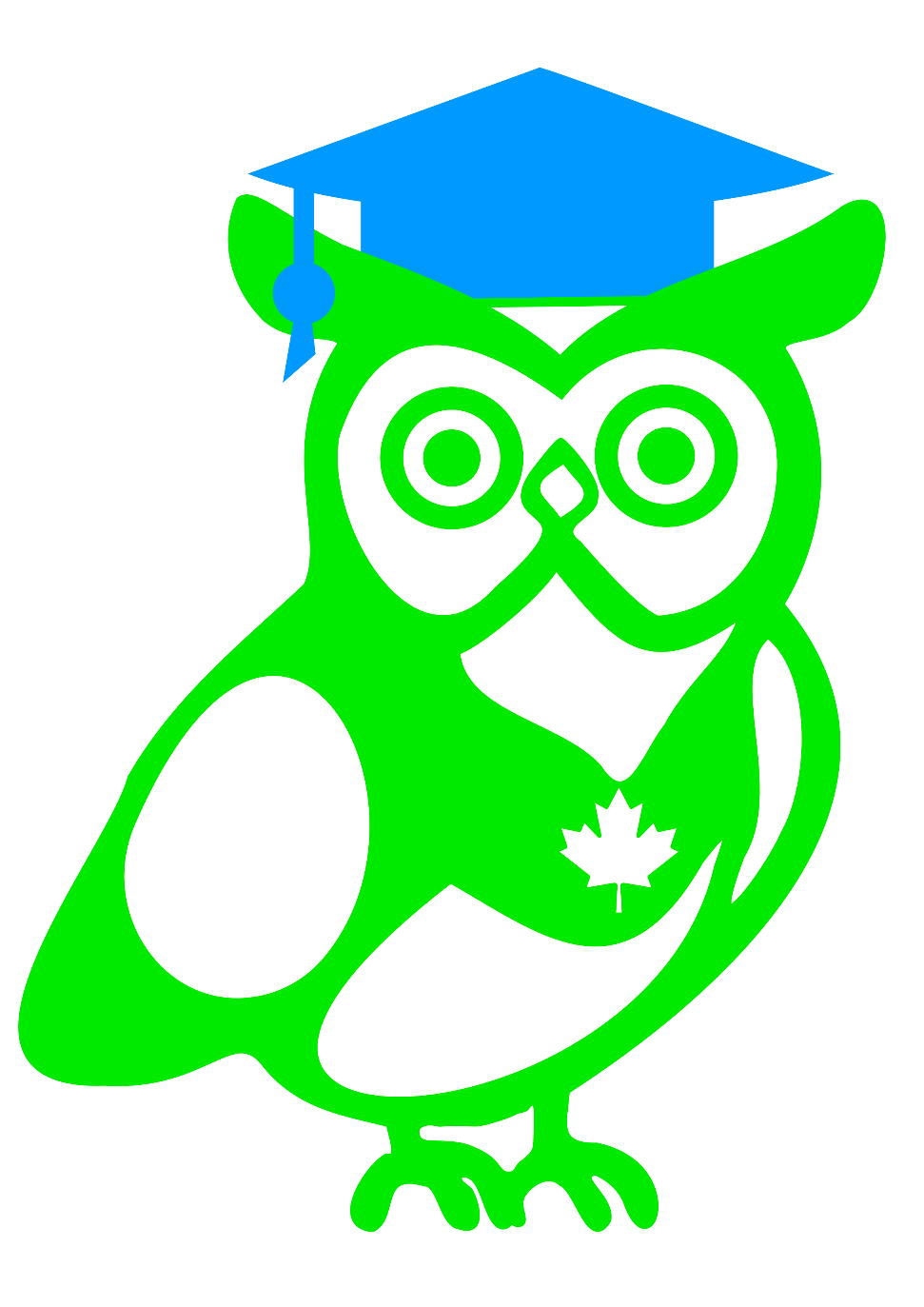 20 ноября 2023 года - 20 декабря 2023 годаРоссийская Федерацияг. МоскваПоложение о проведении Всероссийской историко-патриотической олимпиады, посвященной Дню Героев Отечества «Бессмертные подвиги героев России»1. ЦЕЛЬ И ЗАДАЧИМероприятие проводится в целях выявления, продвижения, популяризации и создание условий для интеллектуального развития и поддержки представителей современного общества. Предполагается, что конкурс соберет самых ярких и запоминающихся участников для того, чтобы определить самых достойных участников Олимпиады. Задачи: повышение мотивации участников к познавательной деятельности;развитие знаний у молодого поколения;повышение интереса к творческому образованию и интеллектуальной деятельности в среде молодежи, в профессиональных сообществах, в обществе в целом;выявление и поддержка талантливых учащихся в сфере интеллектуальной деятельности, мотивированных на продолжение образования, создание условий для интеллектуального развития.2. ОРГАНИЗАТОРЫОрганизатор – Российское научное общество «Future technologies: science and innovations» (ссылка: https://ftscience.ru )3. УЧАСТНИКИК участию в олимпиаде приглашаются все желающие (школьники, студенты, учителя, преподаватели и др.)4. ОРГАНИЗАЦИЯ И СОДЕРЖАНИЕ4.1. Онлайн олимпиада, проходит на официальном сайте Российского научного общества «Future technologies: science and innovations».4.2. Для участия в олимпиаде необходимо перейти по ссылке — https://ftscience.ru/podvigi23/ и заполнить форму на участие в олимпиаде. Вам будет предложено пройти олимпиаду, которая состоит из 3-х блоков (Первый блок — заполнение поля электронной почты; второй блок — поле регистрации участника; третий блок — вопросы олимпиады). Всего предстоит ответить на 15 вопросов. Максимальное количество баллов за олимпиаду — 100. 4.3. Среднее время прохождения олимпиады: 10–15 минут. Следует отметить, что временных ограничений по выполнению заданий не существует.5. СРОКИ ПРОВЕДЕНИЯ5.1. Олимпиада, проходит с 20 ноября 2023 г. по 17 декабря 2023 г. В эти даты принимаются заявки от участников и выполненные задания олимпиады. Заявки, направленные позже указанного срока, к рассмотрению не принимаются.5.2. С 18 по 19 декабря состоится сбор организационного комитета и проверка работ участников. 5.3. 20 декабря - формирование списков. С этого момента времени будут объявлены победители конкурса, и затем будет организована рассылка Дипломов победителям по электронной почте, если был внесен организационный взнос для получения наградных документов – посредством электронной рассылки на почты участников конкурса (см. пункт 6). Размещение Сертификатов осуществляется путем публикации общего архива наградных документов (сертификатов) на портале по ссылке: https://vk.com/ftscience в разделе «Итоги конкурсов» не позднее 14 дней после публикации списков победителей и участников мероприятия!6. СТОИМОСТЬ УЧАСТИЯ6.1. Участие в Олимпиаде и ВЫДАЧА СЕРТИФИКАТОВ производится на БЕСПЛАТНОЙ ОСНОВЕ. 6.2. В случае, если участник олимпиады становится победителем или призером, то возможна отправка на электронную почту участника именного Диплома после внесения оргвзноса. Данный документ имеет значимость для участия студентов в конкурсе на Повышенную Государственную Академическую Стипендию (ПГАС) по месту требования, а для педагогов — для аттестации. 6.3. 200 рублей — оргвзнос за получение Диплома победителя или призера Олимпиады с целью организационных расходов в случае, если участник получил достаточно баллов за выполненные задания на портале.6.4. УЧАСТНИКАМ ИЗ РОССИИ платить следует через онлайн-кассу (инструкция указана ниже). Если участников Олимпиады несколько, оплату следует сделать отдельно за каждого участника.6.5. ДЛЯ УЧАСТНИКОВ ИЗ ДРУГИХ СТРАН. 200 рублей — оргвзнос за получение Диплома победителя Конкурса с целью организационных расходов в случае, если участник получил достаточно баллов для получения статуса Победителя. Платить следует через системы электронных денежных переводов Qiwi или Золотая Корона. Для получения дополнительных реквизитов для оплаты из других стран требуется написать на почту Оргкомитета: Future-Technologies@ftscience.ru. Если участников олимпиады несколько, оплату следует сделать отдельно за каждого участника.6.6. После оплаты в обязательном порядке следует заполнить форму «Подтверждение внесения оргвзноса» (см. инструкцию) с указанием номера заказа! В случае если возникли технические проблемы, просьба связаться с Оргкомитетом по почте Future-Technologies@ftscience.ru.Дипломы высылаются в течение 48-х ЧАСОВ после корректного заполнения и отправки данных по форме «Подтверждение внесения оргвзноса» (см. инструкцию)!ИНСТРУКЦИЯ ПО ВНЕСЕНИЮ ОРГВЗНОСА1. Перейти на страницу внесения оргвзноса по ссылке: https://ftscience.ru/oplata-vnesenie-orgvznosa/ 2. Нажмите на кнопку «Оплатить оргвзнос» в размере 200 рублей (название услуги: «Внесение оргвзноса для получения именного Диплома Победителя Олимпиады»)3. Ввести Ваши банковские реквизиты для произведения платежа оргвзноса4. Далее на вашу электронную почту поступит сообщение с чеком, в котором будет указан номер заказа. Данный номер заказа требуется скопировать!5. Вернуться на страницу по ссылке: https://ftscience.ru/oplata-vnesenie-orgvznosa/ и заполнить специальную форму для подтверждения платежа.6. После отправки формы, если Вы планируете оплатить оргвзнос за несколько участников, то требуется повторить пункты 1-5.7. КООРДИНАТОРПо всем вопросам обращайтесь по электронной почте: Future-Technologies@ftscience.ru, Официальный сайт: ftscience.ru. Группа ВКонтакте: https://vk.com/ftscience.